ЗАКОНРЕСПУБЛИКИ САХА (ЯКУТИЯ)О РОДОВОЙ, РОДОПЛЕМЕННОЙ КОЧЕВОЙ ОБЩИНЕКОРЕННЫХ МАЛОЧИСЛЕННЫХ НАРОДОВ СЕВЕРАПринят постановлениемГосударственного Собрания (Ил Тумэн)Республики Саха (Якутия)от 17.10.2003 З N 176-IIIНастоящий закон определяет правовое положение родовой, родоплеменной кочевой общины коренных малочисленных народов Севера; устанавливает и обеспечивает государственную защиту самобытного передвижного, кочевого природопользования и традиционной хозяйственной деятельности малочисленных и других коренных народов Севера, развитие традиционного уклада жизни, сохранение их исконных территорий расселения и природных ресурсов, соблюдение гражданских, экономических, политических, социально-культурных прав и свобод ее членов.(в ред. Закона РС(Я) от 27.02.2020 2222-З N 355-VI)Раздел I. ОБЩИЕ ПОЛОЖЕНИЯСтатья 1. Родовая, родоплеменная кочевая община1. Родовая, родоплеменная кочевая община (далее - община) - форма самоорганизации лиц, относящихся к коренным малочисленным народам Севера (далее - малочисленные народы) и объединяемых по кровнородственному (семья, род) и (или) территориально-соседскому признакам, создаваемая на основе членства и объединения имущественных долей взносов для совместной деятельности в целях защиты их исконной среды обитания, сохранения и развития традиционных образа жизни, хозяйственной деятельности, промыслов и культуры.(в ред. Закона РС(Я) от 27.02.2020 2222-З N 355-VI)Абзац исключен. - Закон РС(Я) от 14.02.2007 434-З N 883-III.а) - в) исключены. - Закон РС(Я) от 14.02.2007 434-З N 883-III.2. Община находится под государственной защитой Российской Федерации и Республики Саха (Якутия).Статья 2. Организация общин(в ред. Закона РС(Я) от 22.06.2023 2662-З N 1235-VI)Общины организуются на добровольной основе по инициативе лиц, относящихся к малочисленным народам, в порядке, предусмотренном Федеральным законом от 20 июля 2000 года N 104-ФЗ "Об общих принципах организации общин коренных малочисленных народов Севера, Сибири и Дальнего Востока Российской Федерации".Статья 3. Принципы организации и деятельности общин1. Организация и деятельность общин основываются на принципах:а) равенства общин перед законом вне зависимости от видов их деятельности и количества членов общины;б) добровольности, равноправия, самоуправления и законности;в) свободы в определении своей внутренней структуры, форм и методов своей деятельности;г) гласности.2. Деятельность общин носит некоммерческий характер.Статья 4. Членство в общине(в ред. Закона РС(Я) от 22.06.2023 2662-З N 1235-VI)Права и обязанности членов общины, порядок и условия вступления в общину и выхода из нее определяются Федеральным законом от 20 июля 2000 года N 104-ФЗ "Об общих принципах организации общин коренных малочисленных народов Севера, Сибири и Дальнего Востока Российской Федерации".Статья 5. Специалисты по найму1. В общину могут быть приняты на работу специалисты по найму.2. Срок, условия работы специалиста по найму определяются трудовым договором.3. На специалистов по найму полностью распространяются трудовые, социальные права граждан.4. Прием и увольнение, а также условия труда специалистов по найму регулируются трудовым законодательством.Статья 6. Органы управления общины(в ред. Закона РС(Я) от 22.06.2023 2662-З N 1235-VI)Порядок формирования и полномочия органов управления общины установлены Федеральным законом от 20 июля 2000 года N 104-ФЗ "Об общих принципах организации общин коренных малочисленных народов Севера, Сибири и Дальнего Востока Российской Федерации".Статья 7. Права членов общиныЧлены общины в соответствии с уставом общины имеют право на:а) участие в принятии решений общины;б) участие в выборах органов управления общины и право быть избранными в эти органы;в) получение доли из имущества общины или ее компенсации при выходе из общины либо при ее ликвидации;г) выход из общины;д) использование объектов животного и растительного мира, общераспространенных полезных ископаемых и других природных ресурсов для нужд традиционной хозяйственной деятельности и занятия традиционными промыслами;(в ред. Закона РС(Я) от 27.02.2020 2222-З N 355-VI)е) другие права, предусмотренные уставом общины и федеральным законодательством.Статья 8. Обязанности членов общиныЧлены общины должны исполнять свои обязанности, предусмотренные федеральным законодательством, законодательством Республики Саха (Якутия) и уставом общины.Статья 9. Учредительное собрание общины(в ред. Закона РС(Я) от 15.10.2009 742-З N 375-IV)Решения о создании общины, об утверждении ее устава, о формировании органов управления и органов контроля принимаются на учредительном собрании общины. На учредительном собрании общины вправе присутствовать все граждане, проживающие на территории (части территории) соответствующего муниципального образования.Статья 10. Устав общины1. Устав общины должен определять структуру и порядок деятельности общины в соответствии с федеральным законодательством.2. Об изменениях в своем уставе община обязана сообщить в соответствующие органы государственной власти Республики Саха (Якутия) и органы местного самоуправления в течение 10 дней с момента принятия такого решения.Статья 11. Союзы (ассоциации) общин1. Общины независимо от видов их деятельности вправе добровольно объединяться в союзы (ассоциации) общин - межрегиональные, региональные и местные объединения на основе учредительных договоров или уставов, принятых союзами (ассоциациями) общин. Правоспособность союзов (ассоциаций) общин как юридических лиц возникает с момента их государственной регистрации.2. Общины - члены союза (ассоциации) общин сохраняют свою самостоятельность и права юридического лица.3. Союз (ассоциация) общин не отвечает по обязательствам своих членов. Члены союза (ассоциации) общин несут субсидиарную ответственность по обязательствам союза (ассоциации) в размере и порядке, предусмотренных учредительными документами союза (ассоциации).Статья 12. Взаимоотношения общин с органами государственной власти, органами местного самоуправления, организациями всех форм собственности и физическими лицами(в ред. Закона РС(Я) от 22.06.2023 2662-З N 1235-VI)1. В целях защиты исконной среды обитания и традиционного образа жизни, прав и законных интересов малочисленных народов органы государственной власти Республики Саха (Якутия) оказывают общинам, союзам (ассоциациям) общин государственную поддержку в виде:(в ред. Закона РС(Я) от 14.02.2007 434-З N 883-III)а) предоставления налоговых льгот в соответствии с федеральным законодательством и законодательством Республики Саха (Якутия);(в ред. Закона РС(Я) от 17.06.2015 1478-З N 513-V)б) целевого финансирования региональных программ сохранения и развития традиционных образа жизни, хозяйственной деятельности и промыслов;(в ред. Законов РС(Я) от 17.06.2015 1478-З N 513-V, от 27.02.2020 2222-З N 355-VI)в) заключения с общинами, союзами (ассоциациями) общин договоров на выполнение работ и предоставление услуг в соответствии с гражданским законодательством;(в ред. Закона РС(Я) от 27.02.2020 2222-З N 355-VI)г) целевой подготовки кадров по профессиям, необходимым общинам, союзам (ассоциациям) общин для самоуправления и традиционной хозяйственной деятельности малочисленных народов;(в ред. Закона РС(Я) от 27.02.2020 2222-З N 355-VI)д) бесплатной консультативной помощи по вопросам традиционной хозяйственной деятельности малочисленных народов;(в ред. Закона РС(Я) от 27.02.2020 2222-З N 355-VI)е) социального заказа на разработку и реализацию региональных и местных программ социально-экономической помощи общинам, размещаемого в порядке, предусмотренном законодательством Российской Федерации о контрактной системе в сфере закупок товаров, работ, услуг для обеспечения государственных и муниципальных нужд.(в ред. Законов РС(Я) от 17.06.2015 1478-З N 513-V, от 27.02.2020 2222-З N 355-VI)Абзац исключен. - Закон РС(Я) от 14.02.2007 434-З N 883-III.1.1. Правительство Республики Саха (Якутия) осуществляет в пределах своих полномочий меры по защите прав коренных малочисленных народов Севера, в том числе их общин.(часть 1.1 введена Законом РС(Я) от 21.03.2019 2116-З N 143-VI)1.2. Органы местного самоуправления муниципальных районов и городских округов Республики Саха (Якутия) разрабатывают и осуществляют меры, направленные на реализацию прав коренных малочисленных народов Севера.(часть 1.2 введена Законом РС(Я) от 21.03.2019 2116-З N 143-VI)2. Вопросы, затрагивающие интересы общин, решаются органами государственной власти Республики Саха (Якутия), органами местного самоуправления муниципальных районов и городских округов Республики Саха (Якутия) с учетом мнения общин. Указанные органы не вправе вмешиваться в деятельность общин, за исключением случаев, предусмотренных законодательством.(в ред. Законов РС(Я) от 14.02.2007 434-З N 883-III, от 21.03.2019 2116-З N 143-VI)3. Общины, союзы (ассоциации) общин имеют право участвовать через уполномоченных представителей в подготовке и принятии органами государственной власти Республики Саха (Якутия), органами местного самоуправления муниципальных районов и городских округов Республики Саха (Якутия) решений по вопросам защиты их исконной среды обитания, традиционных образа жизни, хозяйственной деятельности и промыслов.(в ред. Законов РС(Я) от 14.02.2007 434-З N 883-III, от 21.03.2019 2116-З N 143-VI, от 27.02.2020 2222-З N 355-VI)Община имеет право делегировать уполномоченных представителей в советы представителей малочисленных народов при органах исполнительной власти Республики Саха (Якутия) и органах местного самоуправления.4. Действия органов государственной власти Российской Федерации, Республики Саха (Якутия), органов местного самоуправления, их должностных лиц, нарушающие самостоятельность общин, союзов (ассоциаций) общин, могут быть обжалованы в порядке, установленном федеральным законодательством.5. Общины в целях защиты исконной среды обитания, традиционных образа жизни, хозяйственной деятельности и промыслов малочисленных народов имеют право на возмещение убытков, причиненных им в результате нанесения ущерба исконной среде обитания малочисленных народов хозяйственной деятельностью организаций всех форм собственности и физическими лицами, в порядке, установленном Правительством Российской Федерации.(часть 5 введена Законом РС(Я) от 22.06.2023 2662-З N 1235-VI)Раздел II. СОБСТВЕННОСТЬ ОБЩИНЫСтатья 13. Собственность общины1. В долевой собственности общины находятся:а) произведенная продукция;б) продукция охоты, рыболовства и другого промысла;в) основные и оборотные фонды;г) финансовые и валютные средства;д) имущество, переданное государственными предприятиями, организациями;е) иное имущество, приобретенное или полученное общиной в соответствии с федеральным законодательством.2. Собственность и имущество общины подлежат реквизиции и конфискации в соответствии с федеральным законодательством.3. Источники формирования имущества общины и порядок его использования, включая распределение прибыли между ее членами, определяются уставом общины.Раздел III. ЗЕМЛИ ОБЩИНЫСтатья 14. Землепользование общиныЗемля, возобновляемые природные ресурсы, сельскохозяйственные, охотничье-рыболовные угодья передаются общине в соответствии с федеральным законодательством и законодательством Республики Саха (Якутия).Статья 15. Разрешение земельных споровЗемельные споры разрешаются в судебном порядке в соответствии с федеральным законодательством.Статья 16. Охрана земель и обеспечение воспроизводства биологических и природных ресурсов1. Промысловые охота и рыбная ловля, поиск и заготовка мамонтовых бивней, остатков мамонтовой фауны и других палеонтологических образцов на землях общины физическими лицами, предприятиями, организациями осуществляются в соответствии с федеральным законодательством и законодательством Республики Саха (Якутия).(в ред. Закона РС(Я) от 14.02.2007 434-З N 883-III)2. Общины имеют право:а) участвовать в осуществлении контроля за использованием земель различных категорий, необходимых для осуществления традиционной хозяйственной деятельности и занятия традиционными промыслами малочисленных народов, и общераспространенных полезных ископаемых в местах традиционного проживания и традиционной хозяйственной деятельности малочисленных народов;(в ред. Законов РС(Я) от 15.10.2009 742-З N 375-IV, от 27.02.2020 2222-З N 355-VI)б) участвовать в осуществлении контроля за соблюдением федеральных законов и законов Республики Саха (Якутия) об охране окружающей среды при промышленном использовании земель и природных ресурсов, строительстве и реконструкции хозяйственных и других объектов в местах традиционного проживания и традиционной хозяйственной деятельности малочисленных народов.(в ред. Законов РС(Я) от 14.02.2007 434-З N 883-III, от 15.10.2009 742-З N 375-IV)3. Общины имеют право на участие в проведении экологических, этнологических экспертиз при разработке федеральных, республиканских государственных программ освоения природных ресурсов и охраны окружающей среды в местах традиционного проживания и традиционной хозяйственной деятельности малочисленных народов.(в ред. Законов РС(Я) от 15.10.2009 742-З N 375-IV, от 22.06.2023 2662-З N 1235-VI)4. Община обязана в целях рационального природопользования использовать ресурсы угодий в соответствии с их целевыми назначениями, обеспечивать их сохранность и воспроизводство, принимать природоохранные меры, не допускать ухудшения экологической обстановки и равновесия в результате своей хозяйственной деятельности.Статья 17. Общий порядок защиты землепользователей угодий1. Права и законные интересы землепользователей угодий в соответствии с федеральным законодательством и законодательством Республики Саха (Якутия) подлежат защите на основании договоров, заключенных в порядке, установленном законом. Органы местного самоуправления обязаны принимать необходимые меры по охране угодий, защите прав и интересов землепользователей, пресечению незаконных посягательств на их права со стороны других физических лиц, организаций, предприятий, учреждений.(в ред. Закона РС(Я) от 22.06.2023 2662-З N 1235-VI)2. Причиненный моральный ущерб подлежит возмещению в соответствии с федеральным законодательством.Статья 18. Возмещение убытков землепользователю угодья(в ред. Закона РС(Я) от 14.02.2007 434-З N 883-III)В случае нанесения ущерба угодью причиненные убытки подлежат возмещению в полном объеме, в том числе упущенная выгода, в порядке, предусмотренном гражданским законодательством.Раздел IV. ГАРАНТИИ ТРАДИЦИОННОГО ПРИРОДОПОЛЬЗОВАНИЯИ СОЦИАЛЬНО-ЭКОНОМИЧЕСКОЙ ДЕЯТЕЛЬНОСТИ ОБЩИНЫСтатья 19. Преимущественное право общин на использование биологических ресурсов1. Кочевым общинам, семьям и отдельным представителям малочисленных народов в местах традиционного проживания и традиционной хозяйственной деятельности этих народов предоставляется право на приоритетное пользование животным миром.(в ред. Законов РС(Я) от 15.10.2009 742-З N 375-IV, от 27.02.2020 2222-З N 355-VI)Право на приоритетное пользование животным миром включает в себя:а) предоставление первоочередного выбора промысловых угодий;б) льготы в отношении сроков и районов добывания объектов животного мира, полового, возрастного состава и количества добываемых объектов животного мира, а также продуктов их жизнедеятельности;в) исключительное право на добывание определенных объектов животного мира и продуктов их жизнедеятельности;г) иные виды пользования животным миром, согласованные со специально уполномоченными государственными органами по охране, контролю и регулированию использования объектов животного мира и среды их обитания.(часть первая в ред. Закона РС(Я) от 14.02.2007 434-З N 883-III)2. Члены общины для обеспечения своей семьи питанием имеют право на отстрел диких копытных животных, дичи и ловлю рыбы (кроме внесенных в Красную книгу) в течение года в промысловых угодьях и водоемах (кроме нерестилищ) всеми орудиями лова, разрешенными законодательством.3. На землях, закрепленных за общинами, в порядке, установленном гражданским законодательством, могут создаваться хозяйственные товарищества и общества, производственные и потребительские кооперативы, осуществляющие традиционную хозяйственную деятельность и занимающиеся промыслами малочисленных народов совместно с лицами, не относящимися к малочисленным народам, при условии, что в создаваемых организациях не менее половины рабочих мест будет предоставляться лицам, относящимся к малочисленным народам.(в ред. Законов РС(Я) от 15.10.2009 742-З N 375-IV, от 27.02.2020 2222-З N 355-VI)Статья 20. Материальное и финансовое обеспечение общины(в ред. Закона РС(Я) от 14.02.2007 434-З N 883-III)Общины имеют право получать от органов государственной власти Российской Федерации, органов государственной власти Республики Саха (Якутия), органов местного самоуправления, организаций всех форм собственности, международных организаций, общественных объединений и физических лиц материальные и финансовые средства, необходимые для социально-экономического и культурного развития малочисленных народов, защиты их исконной среды обитания, традиционных образа жизни, хозяйственной деятельности и промыслов.(в ред. Закона РС(Я) от 27.02.2020 2222-З N 355-VI)Статья 21. Обжалование действий органов государственной власти и органов местного самоуправления(в ред. Закона РС(Я) от 22.06.2023 2662-З N 1235-VI)Общины вправе в установленном законом порядке обжаловать действия (бездействие) органов государственной власти Российской Федерации, органов государственной власти Республики Саха (Якутия), органов местного самоуправления, их должностных лиц, ущемляющие права общин и их членов.Раздел V. ДЕЯТЕЛЬНОСТЬ ОБЩИНЫСтатья 22. Производственная деятельность общины1. Община самостоятельно определяет направления своей деятельности, структуру и объемы производства.(в ред. Закона РС(Я) от 14.02.2007 434-З N 883-III)2. Для обеспечения занятости своих членов община имеет право заниматься любым видом деятельности в порядке, установленном федеральным законодательством и законодательством Республики Саха (Якутия).3. Община имеет право создавать союзы (ассоциации) и другие объединения, а также вступать в них для организации и координации совместной предпринимательской деятельности.Статья 23. Порядок реализации продукции общины1. Общине принадлежит право самостоятельно распоряжаться произведенной продукцией и реализовывать ее по собственному усмотрению государственным заготовительным организациям, а также в государственную, коммерческую, кооперативную торговую сеть и другим потребителям.2. Община обязана соблюдать действующие нормативы по качеству продукции, санитарным требованиям и другим параметрам.3. Община устанавливает цены на произведенную продукцию самостоятельно.4. Государство принимает согласно договору продукцию общины, пользующуюся спросом, соответствующую стандартам качества, с оплатой по установленным государственным закупочным, договорным и иным ценам.Статья 24. Исключена. - Закон РС(Я) от 14.02.2007 434-З N 883-III.Статья 24. Учет результатов работы общины и контроль за деятельностью общиныЧасть первая исключена. - Закон РС(Я) от 14.02.2007 434-З N 883-III.1. Государственные органы осуществляют контроль за деятельностью общины в области землепользования, использования финансовых средств, выделенных из государственного бюджета Республики Саха (Якутия), охраны труда, профилактики заболеваний животных, соблюдения законодательства об охране природы.Статья 25. Деятельность общин в сфере образования и культуры1. В целях сохранения культуры малочисленных народов общины могут организовывать воспитание и обучение детей членов общины исходя из традиций и обычаев этих народов.Привлечение преподавателей для воспитания и обучения детей членов общины может осуществляться на основе договоров общин с органами исполнительной власти Республики Саха (Якутия) и органами местного самоуправления.2. Общины имеют право на соблюдение религиозных традиций и обрядов малочисленных народов, если такие традиции и обряды не противоречат законам Российской Федерации, Республики Саха (Якутия), а также на содержание и охрану культовых мест, создание собственных культурных центров и других общественных объединений.Статья 26. Государственное социальное страхование и социальное обеспечение членов общины1. Члены общины подлежат обязательному социальному страхованию в порядке, установленном федеральным законодательством и законодательством Республики Саха (Якутия).(часть 1 в ред. Закона РС(Я) от 21.03.2019 2116-З N 143-VI)2. Члены общины, которые заключили трудовой договор с общиной, обеспечиваются пособиями по временной нетрудоспособности, другими пособиями и иными видами обслуживания по государственному социальному страхованию наравне с рабочими, служащими.(в ред. Закона РС(Я) от 15.10.2009 742-З N 375-IV)3. Время работы в общине членам общины и гражданам, заключившим договор об использовании их труда, засчитывается в общий и страховой стаж на основании записей в трудовой книжке или сведений о трудовой деятельности.(в ред. Законов РС(Я) от 21.03.2019 2116-З N 143-VI, от 22.06.2023 2662-З N 1235-VI)4. За членами общины сохраняется ранее назначенная пенсия в размере, устанавливаемом государством.5. Община несет материальную ответственность за ущерб, причиненный ее членам, гражданам, заключившим договор об использовании их труда, за увечья или иные повреждения здоровья, связанные с исполнением ими своих трудовых обязанностей.6. Учет трудовой деятельности членов общины и граждан, заключивших договор об использовании их труда, ведется общиной самостоятельно.7. Община обязана обеспечить безопасные условия труда, минимальный размер оплаты труда, предоставление основного и дополнительного отпусков продолжительностью не менее установленной государством, установление системы материального поощрения и других льгот.(в ред. Закона РС(Я) от 21.03.2019 2116-З N 143-VI)8. Члены общины имеют право на бесплатное получение образования и медицинской помощи.Раздел VI. ПРЕКРАЩЕНИЕ ДЕЯТЕЛЬНОСТИ ОБЩИНЫСтатья 27. Реорганизация общин, союзов (ассоциаций) общинРеорганизация общин, союзов (ассоциаций) общин в форме слияния, присоединения, разделения, выделения осуществляется по решению общего собрания (схода) членов общины или съезда (конференции) союзов (ассоциаций) общин, принятому квалифицированным большинством членов общины или союза (ассоциации) общин. Имущество общин, союзов (ассоциаций) общин, являющихся юридическими лицами, переходит после их реорганизации к вновь образованным общинам, союзам (ассоциациям) общин, ставшими юридическими лицами, в порядке, установленном гражданским законодательством.Статья 28. Ликвидация общины1. Общины, союзы (ассоциации) общин могут быть ликвидированы на основании и в порядке, установленных федеральным законодательством.(часть первая в ред. Закона РС(Я) от 14.02.2007 434-З N 883-III)2. Кроме того, общины могут быть ликвидированы в случае:а) выхода из состава общины более двух третей членов данной общины или иной фактической невозможности продолжения деятельности данной общины;(в ред. Закона РС(Я) от 22.06.2023 2662-З N 1235-VI)б) прекращения осуществления традиционной хозяйственной деятельности и занятия традиционными промыслами;(в ред. Закона РС(Я) от 27.02.2020 2222-З N 355-VI)в) неоднократных грубых нарушений общиной целей, определенных в уставе данной общины. Ликвидация осуществляется по решению суда.3. При ликвидации общины ее имущество, оставшееся после удовлетворения требований кредиторов, подлежит распределению между членами общины в соответствии с их долей из имущества общины, если иное не установлено уставом общины.Часть четвертая исключена. - Закон РС(Я) от 14.02.2007 434-З N 883-III.4. Споры о ликвидации общин решаются судом.Раздел VII. ЗАКЛЮЧИТЕЛЬНЫЕ ПОЛОЖЕНИЯСтатья 30. Вступление в силу настоящего закона1. Настоящий закон вступает в силу со дня его официального опубликования.2. Правительству Республики Саха (Якутия) привести свои нормативные правовые акты в соответствие с настоящим законом в трехмесячный срок со дня его вступления в силу.Статья 31. Признание утратившими силу нормативных правовых актов Республики Саха (Якутия) в связи с вступлением в силу настоящего законаСо дня вступления в силу настоящего закона признать утратившими силу следующие нормативные правовые акты Республики Саха (Якутия):Закон Республики Саха (Якутия) от 23 декабря 1992 года N 1278-XII "О родовой, родоплеменной кочевой общине коренных малочисленных народов Севера";Закон Республики Саха (Якутия) от 9 апреля 1996 года З N 105-I "Об изменениях и дополнениях Закона Республики Саха (Якутия) "О кочевой родовой общине малочисленных народов Севера";Закон Республики Саха (Якутия) от 20 декабря 2000 года З N 237-II "О внесении изменений и дополнений в Закон Республики Саха (Якутия) "О родовой, родоплеменной кочевой общине коренных малочисленных народов Севера".ПрезидентРеспублики Саха (Якутия)В.ШТЫРОВг. Якутск17 октября 2003 года82-З N 175-III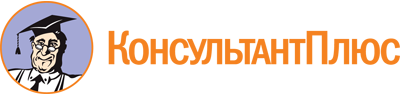 Закон Республики Саха (Якутия) от 17.10.2003 82-З N 175-III
(ред. от 22.06.2023)
"О родовой, родоплеменной кочевой общине коренных малочисленных народов Севера"
(принят постановлением ГС (Ил Тумэн) РС(Я) от 17.10.2003 З N 176-III)Документ предоставлен КонсультантПлюс

www.consultant.ru

Дата сохранения: 27.10.2023
 17 октября 2003 года82-З N 175-IIIСписок изменяющих документов(в ред. Законов РС(Я, от 14.02.2007 434-З N 883-III,от 15.10.2009 742-З N 375-IV, от 17.06.2015 1478-З N 513-V,от 21.03.2019 2116-З N 143-VI, от 27.02.2020 2222-З N 355-VI,от 22.06.2023 2662-З N 1235-VI,с изм., внесенными решением Верховного суда РС(Я)от 01.03.2006 N 3-11/06,определением Верховного Суда РФот 31.05.2006 N 74-Г06-9)